Zväz slovenského lyžovaniav  spolupráci s(sem vložte logo vášho klubu)lyžiarskym klubom XXXXXXXXXXXX (doplňte názov vášho klubu)ORGANIZUJEROZPIS PRETEKOVVšeobecné ustanoveniaTechnické ustanoveniaČasový harmonogramOrganizačný výbor PARTNERI  ZSL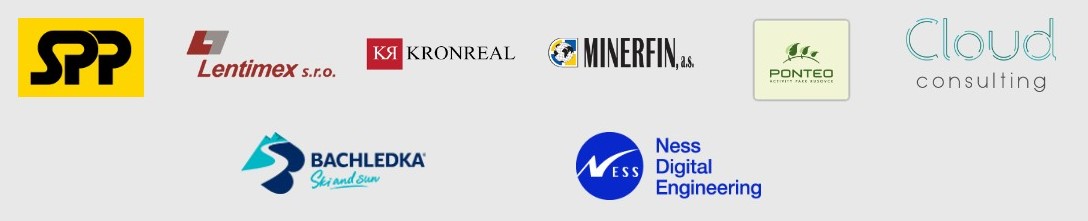 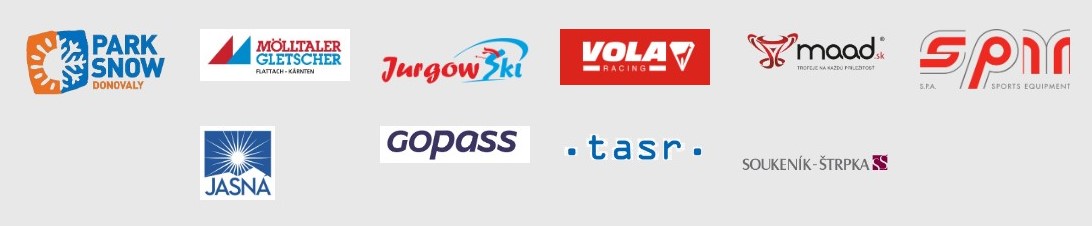 PARTNERI ORGANIZÁTORA PODUJATIA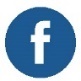 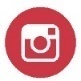 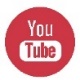 Názov podujatia:Stredisko:Dátum:Usporiadateľ:Technické zabezpečenie:Dátum:Miesto:Prihlášky:Uzávierka prihlášok:Informácie:Prezentácia:Porada trénerov:Žrebovanie:Ubytovanie, stravovanie:Zdravotná služba:Ceny:Upozornenie:Predpis:Disciplína:Kategórie:Štartovné:Vleky:Protesty:Trať:Parametre trate:Vedúci časomiery a výsledkov:7:30 – 8:308:30– 9:1510:45 – 11:309:3011.45Poradie štartu:Vyhlásenie výsledkov:Poznámky:Predseda OV:Riaditeľ pretekov:Veliteľ trate:Hlavný rozhodca:Vedúci časomiery:Hospodár:Technický komisár:Autor trate: